 Цель:    Сохранение и укрепление здоровья детей, формирование у родителей, педагогов, воспитанников ответственности в деле сохранения собственного здоровья, создание условий для становления творческой, интеллектуальной, духовно и физически развитой личности, способной  к осознанному саморазвитию.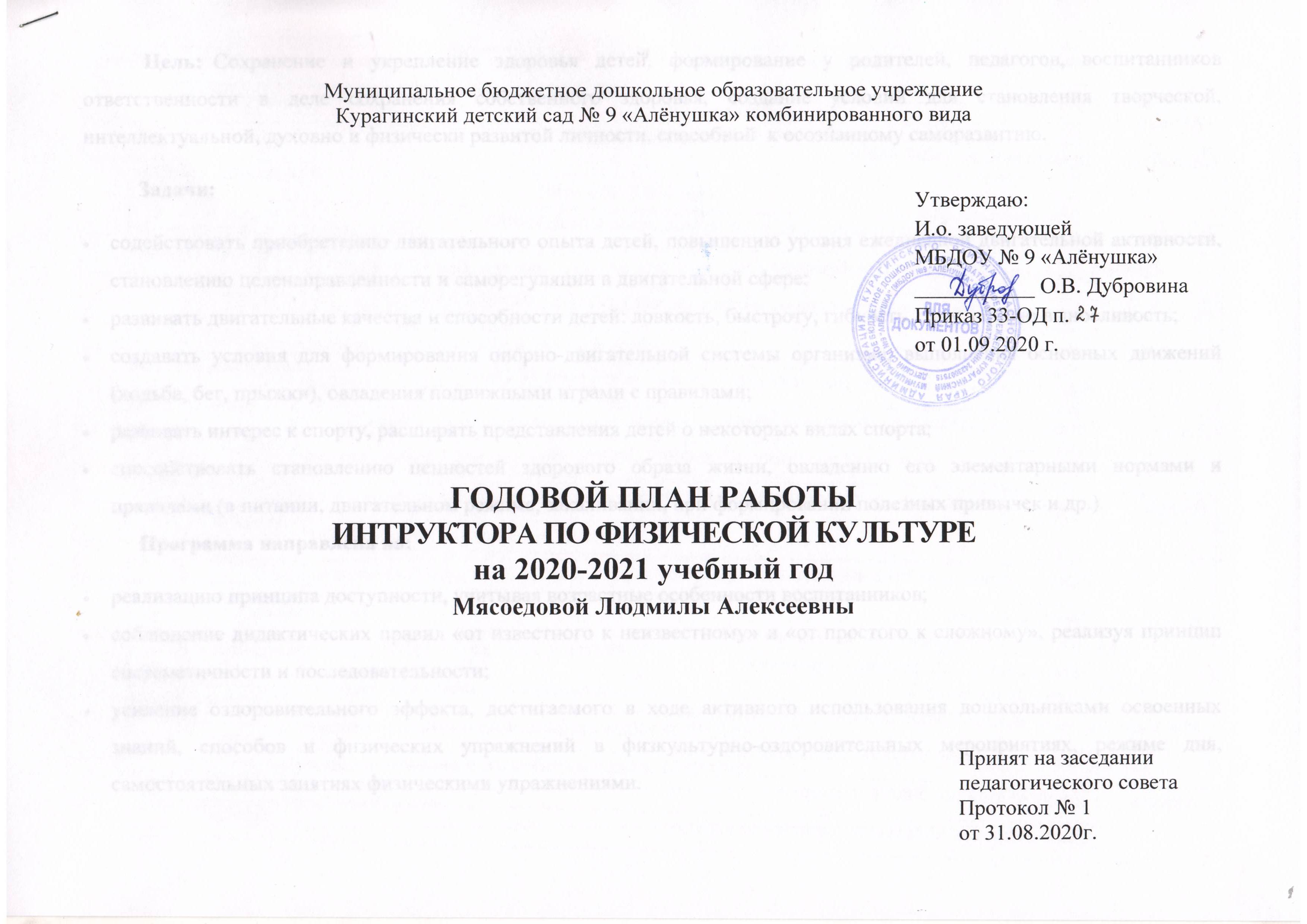 Задачи:содействовать приобретению двигательного опыта детей, повышению уровня ежедневной двигательной активности, становлению целенаправленности и саморегуляции в двигательной сфере;развивать двигательные качества и способности детей: ловкость, быстроту, гибкость, силу, общую выносливость;создавать условия для формирования опорно-двигательной системы организма, выполнения основных движений (ходьба, бег, прыжки), овладения подвижными играми с правилами;развивать интерес к спорту, расширять представления детей о некоторых видах спорта;способствовать становлению ценностей здорового образа жизни, овладению его элементарными нормами и правилами (в питании, двигательном режиме, закаливании, при формировании полезных привычек и др.).Программа направлена на: реализацию принципа доступности, учитывая возрастные особенности воспитанников; соблюдение дидактических правил «от известного к неизвестному» и «от простого к сложному», реализуя принцип систематичности и последовательности; усиление оздоровительного эффекта, достигаемого в ходе активного использования дошкольниками освоенных знаний, способов и физических упражнений в физкультурно-оздоровительных мероприятиях, режиме дня, самостоятельных занятиях физическими упражнениями. План физкультурных досугов и развлеченийПлан консультацийМесяцРазвлечениеГруппаСентябрь «Здравствуй, детский сад!»Старшие Сентябрь «Здравствуй, детский сад!»Младшие, средняяОктябрь Открытие детской Спартакиады «Спорт нужен всем, кто дружен»Старшие Октябрь День здоровья «В гостях у Спортика!»Младшие, средняяНоябрь Спортивно-развлекательный досуг «Путешествие в страну правил дорожного движения»Старшие Ноябрь Музыкально - спортивное развлечение «Дружат люди всей земли»Младшие, средняяДекабрь Физкультурный досуг «Зимние забавы»Младшие, средняяДекабрь Музыкально – спортивный праздник «Праздник Здоровья»Старшие Январь Физкультурный досуг «Рождественские забавы»Младшие, средняяЯнварь Физкультурный досуг «Рождественские забавы»Старшие Январь День здоровья «Зимние забавы»СтаршиеФевраль Веселые старты«Со спортом дружить — весело жить» -Младшие, средняяФевраль Музыкально – спортивный праздник«День Защитника!»Старшие Март Досуг «Спортивные подарки для Белоснежки»Младшие, средняяМарт Физкультурный досуг по ОБЖ «Береги себя»Старшие Апрель Досуг «Приключение кикиморы» Младшие, средняяАпрель День здоровья «Малые олимпийские игры!»Старшие Май «На весенней полянке!»Старшие Май Весёлые старты!»Младшие, средняя№Тема консультацииМесяцКонсультации для родителей Консультации для родителей Консультации для родителей 1Консультация «Гигиена одежды и обуви для занятий по физической культуре»Сентябрь2Консультация «Как заинтересовать ребенка занятиями физкультурой»Октябрь3Консультация «Гимнастика и зарядка дома».Ноябрь4Консультация «Уголок здоровья дома».Декабрь5Памятка «Комплекс упражнений для профилактики плоскостопия». Анкета «Как вы относитесь к своему здоровью»Январь6Консультация «Что делать, если ребенок часто болеет?».Февраль7Консультация «Расти здоровым, малыш!»Март8 Информация для родителей «Какие пищевые продукты помогают стать закаленными?».Апрель9Консультация «Переутомление у детей».Май10Консультация «Босиком за здоровьем».Июнь11Консультация «Каким видом спорта можно заниматься летом». Июль12Консультация «Активность ребенка – залог здоровья». АвгустКонсультации для воспитателейКонсультации для воспитателейКонсультации для воспитателей1Травмоопасные упражненияСентябрь2Виды утренней гимнастики и возможности её использования Октябрь3Роль воспитателя в процессе непосредственно образовательной деятельности по физической культуреНоябрь4Физическое развитие, как основная форма воспитания двигательной культуры дошкольников Декабрь5Значение дыхательной гимнастики для детей дошкольного возраста Январь6Инновационные подходы к физкультурно- оздоровительной работе ДОУ Февраль7О правильной осанке Март8Подвижные игры для детей на свежем воздухе Апрель9Тропа здоровья на участке детского сада Май10Закаливание детей дошкольного возраста в летний период времени Июнь11Общие принципы организации двигательной деятельности детей на прогулке Июль12Моделирование двигательной активности старших дошкольников в летний периодАвгуст